Задание № 85. Домашние птицы (знакомство)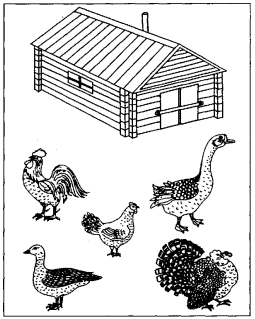 1. Раскрасить картинки (раскрашивает взрослый).2. Покажи и назови всех, кого ты видишь на этой картинке.- Кто это?- Кто они все вместе? (Это домашние птицы.)- Почему этих птиц называют домашними? - Где они живут?3. Скажи, кто как кричит:- Как кричит курица? (Ко-ко-ко.)- Что курица делает? (Курица квохчет.)- Как кричит петух? (Ку-ка-ре-ку.)- Что петух делает? (Петух кукарекает.)- Как кричит гусь? (Га-га-га.)- Что гусь делает? (Гусь гогочет.)- Как кричит утка? (Кря-кря-кря.)- Что утка делает? (Утка крякает.)- Как кричит индюк? (Бу-бу-бу.)- Что индюк делает? (Индюк бормочет.)4. Рассмотри картинки и скажи:- Чем девочки кормят домашних птиц?- Чем ты накормишь домашних птиц? (Горохом зерном, кашей, бобами).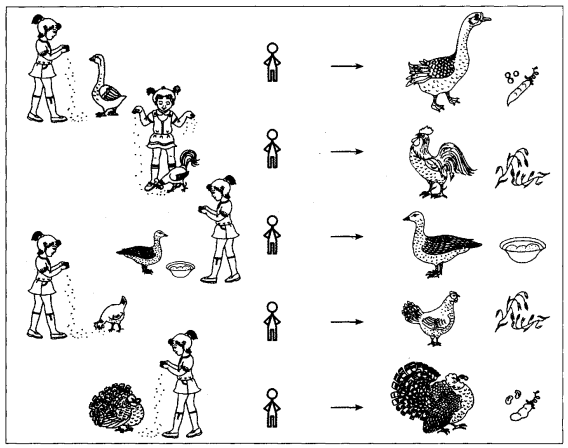 Задание № 86. Домашние птицы. Части тела1. Рассмотри картинки.2. Отгадай, кто спрятался? Показывай и называй домашнюю птицу.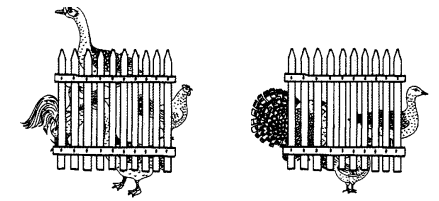 3. Назови и покажи части тела петуха: голова, шея, клюв, лапы, когти, хвост, гребешок, крылья, бородка.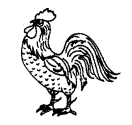 4. Чем покрыто тело домашних птиц?5. Рассмотри рисунки. Сделай пальчиками так же. Скажи, кто у тебя получился.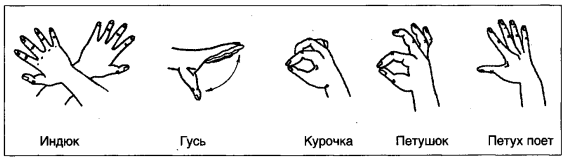 6. Назови ласково.Задание № 87. Птенцы домашних птиц (знакомство)Раскрасить картинки.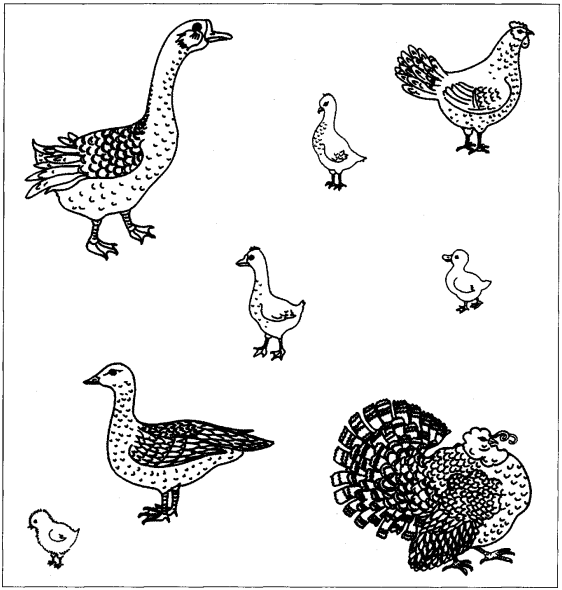 Задание № 88. Птенцы домашних птиц. Словоизменение1. Раскрасить картинки.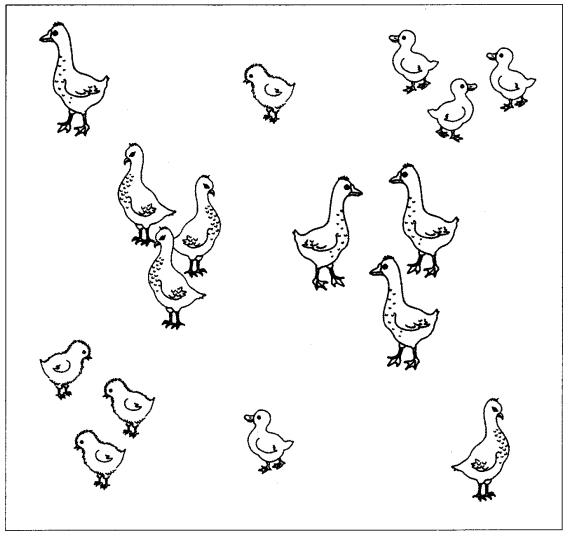 2. Покажи и скажи:- Кто это? (Это утенок. Это утята.) И т.д.- Кто они все вместе?- Назови птенцов ласково. (Это утеночек. Это утятки.) И т.д.Домашняя птицаЛасковое названиеЧасти телаЛасковое названиеКурицаКлювПетухКрылоГусьХвостУткаКрыльяИндюкПероПерьяЛапыПтенецЛасковое названиеПтенцыЛасковое названиеУтенокУтятаЦыпленокЦыплятаГусенокГусятаИндюшонокИндюшата